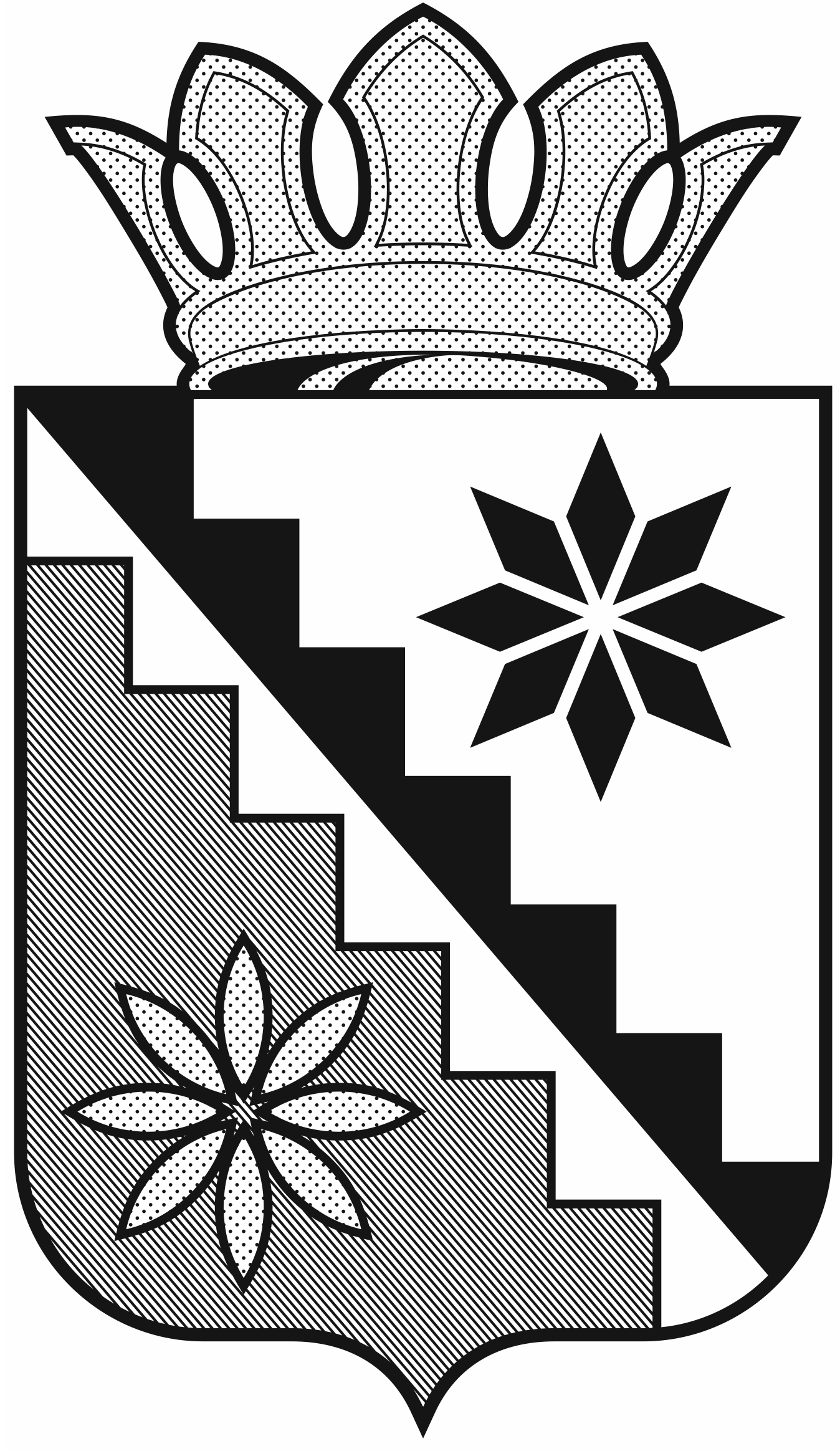 Российская ФедерацияКемеровская область – КузбассБеловский муниципальный районадминистрация Беловского муниципального районаРАСПОРЯЖЕНИЕот  23 декабря  2020 г.						                             №  1409с. ВишневкаБеловский районОб утверждении Плана заседаний комиссии по противодействию коррупции в Беловском муниципальном районе на 2021 годВ соответствии с  Федеральным законом от 25.12.2008 №273-ФЗ «О противодействии коррупции», Национальной стратегией противодействия коррупции, утвержденной Указом Президента Российской Федерации от 13.04.2010 № 460 «О  Национальной стратегии противодействия коррупции и Национальном плане противодействия коррупции на 2010-2011 годы», Указом Президента Российской Федерации от 29.06.2018 № 378 «О национальном плане противодействия коррупции на 2018-2020 годы», Законом Кемеровской области от 02.11.2017 №97-ОЗ «О регулировании отдельных вопросов в сфере противодействия коррупции», распоряжением Коллегии Администрации Кемеровской области от 27.06.2018 № 311-р «Об утверждении Плана противодействию коррупции в Кемеровской области на 2018-2020 годы», распоряжением администрации Беловского муниципального района от 14.08.2018 №1407 «Об утверждении Плана противодействия коррупции в Беловском муниципальном районе на 2018-2020 годы»:Утвердить План заседаний комиссии по противодействию коррупции в Беловском муниципальном районе на 2021 год согласно Приложению 1 к распоряжению.  	2. Обеспечить размещение данного распоряжения на официальном сайте администрации Беловского муниципального района в информационно-телекоммуникационной сети «Интернет». 	3. Контроль за исполнением настоящего распоряжения возложить на первого заместителя главы района, председателя комиссии по противодействию коррупции в Беловском муниципальном районе Р.В. Забугу.  4. Распоряжение вступает в силу со дня подписания.Глава Беловского муниципального района                                                                В.А. Астафьев                                  Приложение 1к распоряжению администрации Беловского муниципального районаот  23  декабря  2020  г.  № 1409 ПЛАНзаседаний комиссии по противодействию коррупции в Беловском муниципальном районе на 2021 год№ п/пДата заседанияРассматриваемы вопросыОтветственные за подготовку11 квартал1. Проведение проверки соблюдения гражданами, замещавшими должности муниципальной службы, ограничений при заключении ими после ухода с муниципальной службы трудового договора и (или) гражданско-правового договора в случаях, предусмотренных законодательством Российской Федерации.Отдел по профилактике коррупционных и иных правонарушений11 квартал2. Об антикоррупционных мерах, принимаемых при распоряжении и использовании муниципального имущества и земельных участковЗаместитель главы района, председатель МКУ «Комитет по управлению муниципальным имуществом»2.2 квартал 1. О результатах  антикоррупционной экспертизы нормативных правовых актов и их проектов.Отдел по профилактике коррупционных и иных правонарушений, главы сельских поселений2.2 квартал 2. Соблюдение требований при  проведении закупок, товаров, работ и услуг по заключению контрактов соответствии с Федеральным законом от 05.04.2013 №44-ФЗ «О контрактной системе в сфере закупок товаров, работ, услуг для государственных и муниципальных нужд».Заместитель главы района по экономике2.2 квартал 3.  О предоставлении сведений о доходах, об имуществе и обязательствах имущественного характера, а также сведений о доходах, об имуществе и обязательствах имущественного характера своих супруги (супруга) и несовершеннолетних детей муниципальными служащими администрации Беловского муниципального района (своевременность и полнота заполнения) за 2020г. и размещении указанных сведений на официальном сайте.Отдел по профилактике коррупционных и иных правонарушений2.2 квартал 2.О соблюдении  муниципальными  служащими ограничений, связанных с муниципальной службой, а также прием и регистрация уведомлений о намерении выполнять иную оплачиваемую работуОтдел по профилактике коррупционных и иных правонарушений2.2 квартал 3.О внедрении и развитии информационных технологий в деятельности исполнительных органов местного самоуправления.Отдел информатизации и компьютерного обеспечения43 квартал1. Об исполнении решений комиссии попротиводействию коррупции и иных правонарушений в Беловском муниципальном  районе.Комиссия по противодействию коррупции и в Беловском муниципальном районе43 квартал2. О плане работы комиссии по противодействию коррупции и иных правонарушений в Беловском муниципальном  районе на 2022 год.Отдел по профилактике коррупционных и иных правонарушений5Постоянно Проведение антикоррупционной экспертизы нормативных правовых актов их проектов, выявление встречающихся в нормативных правовых актов коррупционных факторов. Отдел по профилактике коррупционных и иных правонарушенийсельские поселения6Постоянно Мониторинг антикоррупционного законодательства и приведение нормативных правовых актов в соответствие с законодательством РФ, нормативными правовыми актами Кемеровской области-Кузбасса в сфере противодействия коррупции.Отдел по профилактике коррупционных и иных правонарушений